Зарегистрировано в Минюсте России 24 ноября 2014 г. N 34892МИНИСТЕРСТВО ОБРАЗОВАНИЯ И НАУКИ РОССИЙСКОЙ ФЕДЕРАЦИИПРИКАЗот 27 октября 2014 г. N 1356ОБ УТВЕРЖДЕНИИФЕДЕРАЛЬНОГО ГОСУДАРСТВЕННОГО ОБРАЗОВАТЕЛЬНОГО СТАНДАРТАСРЕДНЕГО ПРОФЕССИОНАЛЬНОГО ОБРАЗОВАНИЯ ПО СПЕЦИАЛЬНОСТИ51.02.02 СОЦИАЛЬНО-КУЛЬТУРНАЯ ДЕЯТЕЛЬНОСТЬ (ПО ВИДАМ)В соответствии с подпунктом 5.2.41 Положения о Министерстве образования и науки Российской Федерации, утвержденного постановлением Правительства Российской Федерации от 3 июня 2013 г. N 466 (Собрание законодательства Российской Федерации, 2013, N 23, ст. 2923; N 33, ст. 4386; N 37, ст. 4702; 2014, N 2, ст. 126; N 6, ст. 582; N 27, ст. 3776), пунктом 17 Правил разработки, утверждения федеральных государственных образовательных стандартов и внесения в них изменений, утвержденных постановлением Правительства Российской Федерации от 5 августа 2013 г. N 661 (Собрание законодательства Российской Федерации, 2013, N 33, ст. 4377; 2014, N 38, ст. 5069), приказываю:1. Утвердить прилагаемый федеральный государственный образовательный стандарт среднего профессионального образования по специальности 51.02.02 Социально-культурная деятельность (по видам).2. Признать утратившим силу приказ Министерства образования и науки Российской Федерации от 28 июня 2010 г. N 727 "Об утверждении и введении в действие федерального государственного образовательного стандарта среднего профессионального образования по специальности 071801 Социально-культурная деятельность (по видам)" (зарегистрирован Министерством юстиции Российской Федерации 3 августа 2010 г., регистрационный N 18039).МинистрД.В.ЛИВАНОВПриложениеУтвержденприказом Министерства образованияи науки Российской Федерацииот 27 октября 2014 г. N 1356ФЕДЕРАЛЬНЫЙ ГОСУДАРСТВЕННЫЙ ОБРАЗОВАТЕЛЬНЫЙ СТАНДАРТСРЕДНЕГО ПРОФЕССИОНАЛЬНОГО ОБРАЗОВАНИЯ ПО СПЕЦИАЛЬНОСТИ51.02.02 СОЦИАЛЬНО-КУЛЬТУРНАЯ ДЕЯТЕЛЬНОСТЬ (ПО ВИДАМ)I. ОБЛАСТЬ ПРИМЕНЕНИЯ1.1. Настоящий федеральный государственный образовательный стандарт среднего профессионального образования представляет собой совокупность обязательных требований к среднему профессиональному образованию по специальности 51.02.02 Социально-культурная деятельность (по видам) <1> для профессиональной образовательной организации и образовательной организации высшего образования, которые имеют право на реализацию имеющих государственную аккредитацию программ подготовки специалистов среднего звена по данной специальности, на территории Российской Федерации (далее - образовательная организация).--------------------------------<1> Программа подготовки специалистов среднего звена по специальности 51.02.02 Социально-культурная деятельность (по видам) реализуется по следующим видам: Организация и постановка культурно-массовых мероприятий и театрализованных представлений, Организация культурно-досуговой деятельности. Распределение общих и профессиональных компетенций по видам представлено в разделе VI. Требования к структуре программы подготовки специалистов среднего звена.1.2. Право на реализацию программы подготовки специалистов среднего звена по специальности 51.02.02 Социально-культурная деятельность (по видам) имеет образовательная организация при наличии соответствующей лицензии на осуществление образовательной деятельности. Лицензирование программы подготовки специалистов среднего звена по специальности 51.02.02 Социально-культурная деятельность (по видам) осуществляется по видам, заявленным образовательной организацией.Возможна сетевая форма реализации программы подготовки специалистов среднего звена с использованием ресурсов нескольких образовательных организаций. В реализации программы подготовки специалистов среднего звена с использованием сетевой формы наряду с образовательными организациями также могут участвовать медицинские организации, организации культуры, физкультурно-спортивные и иные организации, обладающие ресурсами, необходимыми для осуществления обучения, проведения учебной и производственной практики и осуществления иных видов учебной деятельности, предусмотренных программой подготовки специалистов среднего звена.II. ИСПОЛЬЗУЕМЫЕ СОКРАЩЕНИЯВ настоящем стандарте используются следующие сокращения:СПО - среднее профессиональное образование;ФГОС СПО - федеральный государственный образовательный стандарт среднего профессионального образования;ППССЗ - программа подготовки специалистов среднего звена;ОК - общая компетенция;ПК - профессиональная компетенция;ПМ - профессиональный модуль;МДК - междисциплинарный курс.III. ХАРАКТЕРИСТИКА ПОДГОТОВКИ ПО СПЕЦИАЛЬНОСТИ3.1. Получение СПО по ППССЗ допускается только в образовательной организации.3.2. Сроки получения СПО по специальности 51.02.02 Социально-культурная деятельность (по видам) базовой подготовки в очной форме обучения и присваиваемая квалификация приводятся в Таблице 1.Таблица 1--------------------------------<1> Независимо от применяемых образовательных технологий.<2> Образовательные организации, осуществляющие подготовку специалистов среднего звена на базе основного общего образования, реализуют федеральный государственный образовательный стандарт среднего общего образования в пределах ППССЗ, в том числе с учетом получаемой специальности СПО.3.3. Сроки получения СПО по ППССЗ углубленной подготовки превышают на один год срок получения СПО по ППССЗ базовой подготовки.Сроки получения СПО по специальности 51.02.02 Социально-культурная деятельность (по видам) углубленной подготовки в очной форме обучения и присваиваемая квалификация приводятся в Таблице 2.Таблица 2--------------------------------<1> Независимо от применяемых образовательных технологий.<2> Образовательные организации, осуществляющие подготовку специалистов среднего звена на базе основного общего образования, реализуют федеральный государственный образовательный стандарт среднего общего образования в пределах ППССЗ, в том числе с учетом получаемой специальности СПО.Сроки получения СПО по ППССЗ базовой и углубленной подготовки независимо от применяемых образовательных технологий увеличиваются:а) для обучающихся по очно-заочной и заочной формам обучения:на базе среднего общего образования - не более чем на 1 год;на базе основного общего образования - не более чем на 1,5 года;б) для инвалидов и лиц с ограниченными возможностями здоровья - не более чем на 10 месяцев.IV. ХАРАКТЕРИСТИКА ПРОФЕССИОНАЛЬНОЙДЕЯТЕЛЬНОСТИ ВЫПУСКНИКОВ4.1. Область профессиональной деятельности выпускников: разработка и реализация социально-культурных программ, организация и постановка культурно-массовых мероприятий, театрализованных представлений, культурно-досуговых программ.4.2. Объектами профессиональной деятельности выпускников являются:организации социально-культурной сферы независимо от их организационно-правовых форм;учреждения (организации) культурно-досугового типа;региональные и муниципальные управления (отделы) культуры;дома народного творчества;социально-культурные и культурно-досуговые программы;культурно-просветительные и культурно-массовые мероприятия;театрализованные представления.4.3. Организатор социально-культурной деятельности готовится к следующим видам деятельности:4.3.1. Организационно-управленческая деятельность.4.3.2. Организационно-творческая деятельность.4.4. Менеджер социально-культурной деятельности готовится к следующим видам деятельности:4.4.1. Организационно-управленческая деятельность.4.4.2. Организационно-творческая деятельность.4.4.3. Менеджмент в социально-культурной сфере.V. ТРЕБОВАНИЯ К РЕЗУЛЬТАТАМ ОСВОЕНИЯ ПРОГРАММЫ ПОДГОТОВКИСПЕЦИАЛИСТОВ СРЕДНЕГО ЗВЕНА5.1. Организатор социально-культурной деятельности должен обладать общими компетенциями, включающими в себя способность:ОК 1. Понимать сущность и социальную значимость своей будущей профессии, проявлять к ней устойчивый интерес.ОК 2. Организовывать собственную деятельность, выбирать типовые методы и способы выполнения профессиональных задач, оценивать их эффективность и качество.ОК 3. Принимать решения в стандартных и нестандартных ситуациях и нести за них ответственность.ОК 4. Осуществлять поиск и использование информации, необходимой для эффективного выполнения профессиональных задач, профессионального и личностного развития.ОК 5. Использовать информационно-коммуникационные технологии в профессиональной деятельности.ОК 6. Работать в коллективе, эффективно общаться с коллегами, руководством, потребителями.ОК 7. Брать на себя ответственность за работу членов команды (подчиненных), результат выполнения заданий.ОК 8. Самостоятельно определять задачи профессионального и личностного развития, заниматься самообразованием, осознанно планировать повышение квалификации.ОК 9. Ориентироваться в условиях частой смены технологий в профессиональной деятельности.5.2. Организатор социально-культурной деятельности должен обладать профессиональными компетенциями, соответствующими видам деятельности:5.2.1. Организационно-управленческая деятельность.ПК 1.1. Разработать и реализовать социально-культурные проекты и программы.ПК 1.2. Организовывать культурно-просветительную работу.ПК 1.3. Обеспечивать дифференцированное культурное обслуживание населения в соответствии с возрастными категориями.ПК 1.4. Создавать условия для привлечения населения к культурно-досуговой и творческой деятельности.ПК 1.5. Использовать современные методики организации социально-культурной деятельности.5.2.2. Организационно-творческая деятельность.ПК 2.1. Обеспечивать функционирование коллективов народного художественного творчества, досуговых формирований (объединений).ПК 2.2. Разрабатывать и реализовать сценарные планы культурно-массовых мероприятий, театрализованных представлений, культурно-досуговых программ.ПК 2.3. Осуществлять организационную и репетиционную работу в процессе подготовки культурно-массовых мероприятий, театрализованных представлений.ПК 2.4. Использовать современные методики и технические средства в профессиональной работе.ПК 2.5. Использовать игровые технологии в профессиональной деятельности.5.3. Менеджер социально-культурной деятельности должен обладать общими компетенциями, включающими в себя способность:ОК 1. Понимать сущность и социальную значимость своей будущей профессии, проявлять к ней устойчивый интерес.ОК 2. Организовывать собственную деятельность, определять методы и способы выполнения профессиональных задач, оценивать их эффективность и качество.ОК 3. Решать проблемы, оценивать риски и принимать решения в нестандартных ситуациях.ОК 4. Осуществлять поиск, анализ и оценку информации, необходимой для постановки и решения профессиональных задач, профессионального и личностного развития.ОК 5. Использовать информационно-коммуникационные технологии для совершенствования профессиональной деятельности.ОК 6. Работать в коллективе, обеспечивать его сплочение, эффективно общаться с коллегами, руководством, потребителями.ОК 7. Ставить цели, мотивировать деятельность подчиненных, организовывать и контролировать их работу с принятием на себя ответственности за результат выполнения заданий.ОК 8. Самостоятельно определять задачи профессионального и личностного развития, заниматься самообразованием, осознанно планировать повышение квалификации.ОК 9. Ориентироваться в условиях частой смены технологий в профессиональной деятельности.5.4. Менеджер социально-культурной деятельности должен обладать профессиональными компетенциями, соответствующими видам деятельности:5.4.1. Организационно-управленческая деятельность.ПК 1.1. Разрабатывать и осуществлять социально-культурные проекты и программы.ПК 1.2. Организовывать культурно-просветительную работу.ПК 1.3. Обеспечивать дифференцированное культурное обслуживание населения в соответствии с возрастными категориями.ПК 1.4. Создавать условия для привлечения населения к культурно-досуговой и творческой деятельности.ПК 1.5. Использовать современные методы организации социально-культурной деятельности.ПК 1.6. Анализировать состояние социально-культурной ситуации в регионе и учреждении (организации) культуры.ПК 1.7. Определять приоритетные направления социально-культурной деятельности.ПК 1.8. Использовать различные способы сбора и распространения информации в профессиональной сфере.5.4.2. Организационно-творческая деятельность.ПК 2.1. Обеспечивать функционирование коллективов народного художественного творчества, досуговых формирований (объединений).ПК 2.2. Разрабатывать и реализовывать сценарные планы культурно-массовых мероприятий, театрализованных представлений, эстрадных программ.ПК 2.3. Осуществлять организационную и репетиционную работу в процессе подготовки культурно-массовых мероприятий, театрализованных представлений, культурно-досуговых программ.ПК 2.4. Использовать современные методики и технические средства в профессиональной работе.ПК 2.5. Использовать игровые технологии в профессиональной деятельности.ПК 2.6. Осуществлять организационную и репетиционную работу в процессе подготовки эстрадных программ и номеров.ПК 2.7. Осуществлять деятельность аниматора.5.4.3. Менеджмент в социально-культурной сфере.ПК 3.1. Обеспечивать эффективное функционирование и развитие учреждения (организации) социально-культурной сферы.ПК 3.2. Использовать знание в области предпринимательства в профессиональной деятельности.ПК 3.3. Участвовать в финансово-хозяйственной деятельности учреждений (организаций) социально-культурной сферы.ПК 3.4. Работать с коллективом исполнителей, соблюдать принципы организации труда.ПК 3.5. Использовать информационные и телекоммуникационные технологии в профессиональных целях.ПК 3.6. Соблюдать этические и правовые нормы в сфере профессиональной деятельности.VI. ТРЕБОВАНИЯ К СТРУКТУРЕ ПРОГРАММЫ ПОДГОТОВКИСПЕЦИАЛИСТОВ СРЕДНЕГО ЗВЕНА6.1. ППССЗ предусматривает изучение следующих учебных циклов:общего гуманитарного и социально-экономического;математического и общего естественнонаучного;профессионального;и разделов:учебная практика;производственная практика (по профилю специальности);производственная практика (преддипломная);промежуточная аттестация;государственная итоговая аттестация.6.2. Обязательная часть ППССЗ по учебным циклам должна составлять около 70 процентов от общего объема времени, отведенного на их освоение. Вариативная часть (около 30 процентов) дает возможность расширения и (или) углубления подготовки, определяемой содержанием обязательной части, получения дополнительных компетенций, умений и знаний, необходимых для обеспечения конкурентоспособности выпускника в соответствии с запросами регионального рынка труда и возможностями продолжения образования. Дисциплины, междисциплинарные курсы и профессиональные модули вариативной части определяются образовательной организацией.Общий гуманитарный и социально-экономический, математический и общий естественнонаучный учебные циклы состоят из дисциплин.Профессиональный учебный цикл состоит из общепрофессиональных дисциплин и профессиональных модулей в соответствии с видами деятельности. В состав профессионального модуля входит один или несколько междисциплинарных курсов. При освоении обучающимися профессиональных модулей проводятся учебная и (или) производственная практика (по профилю специальности).6.3. Обязательная часть общего гуманитарного и социально-экономического учебного цикла ППССЗ базовой подготовки должна предусматривать изучение следующих обязательных дисциплин: "Основы философии", "История", "Иностранный язык", "Физическая культура"; углубленной подготовки - "Основы философии", "История", "Психология общения", "Иностранный язык", "Физическая культура".Обязательная часть профессионального учебного цикла ППССЗ как базовой, так и углубленной подготовки должна предусматривать изучение дисциплины "Безопасность жизнедеятельности". Объем часов на дисциплину "Безопасность жизнедеятельности" составляет 68 часов, из них на освоение основ военной службы - 48 часов.6.4. Образовательной организацией при определении структуры ППССЗ и трудоемкости ее освоения может применяться система зачетных единиц, при этом одна зачетная единица соответствует 36 академическим часам.Таблица 3Структура программы подготовки специалистов среднего звенабазовой подготовкиТаблица 4Срок получения СПО по ППССЗ базовой подготовки в очной форме обучения составляет 95 недель, в том числе:Таблица 5Структура программы подготовки специалистов среднего звенауглубленной подготовкиТаблица 6Срок получения СПО по ППССЗ углубленной подготовки в очной форме обучения составляет 147 недель, в том числе:VII. ТРЕБОВАНИЯ К УСЛОВИЯМ РЕАЛИЗАЦИИ ПРОГРАММЫ ПОДГОТОВКИСПЕЦИАЛИСТОВ СРЕДНЕГО ЗВЕНА7.1. Образовательная организация самостоятельно разрабатывает и утверждает ППССЗ в соответствии с ФГОС СПО и с учетом соответствующей примерной ППССЗ.Перед началом разработки ППССЗ образовательная организация должна определить ее специфику с учетом направленности на удовлетворение потребностей рынка труда и работодателей, конкретизировать конечные результаты обучения в виде компетенций, умений и знаний, приобретаемого практического опыта.Конкретные виды деятельности, к которым готовится обучающийся, должны соответствовать присваиваемой квалификации, определять содержание программы, разрабатываемой образовательной организацией совместно с заинтересованными работодателями.При формировании ППССЗ образовательная организация:имеет право использовать объем времени, отведенный на вариативную часть учебных циклов ППССЗ, увеличивая при этом объем времени, отведенный на дисциплины и модули обязательной части, на практики, и (или) вводя новые дисциплины и модули в соответствии с потребностями работодателей и спецификой деятельности образовательной организации;обязана ежегодно обновлять ППССЗ с учетом запросов работодателей, особенностей развития региона, культуры, науки, экономики, техники, технологий и социальной сферы в рамках, установленных настоящим ФГОС СПО;обязана в рабочих учебных программах всех дисциплин и профессиональных модулей четко формулировать требования к результатам их освоения: компетенциям, приобретаемому практическому опыту, знаниям и умениям;обязана обеспечивать эффективную самостоятельную работу обучающихся в сочетании с совершенствованием управления ею со стороны преподавателей;обязана обеспечить обучающимся возможность участвовать в формировании индивидуальной программы;обязана сформировать социокультурную среду, создавать условия, необходимые для всестороннего развития и социализации личности, сохранения здоровья обучающихся, способствовать развитию воспитательного компонента образовательного процесса, включая развитие студенческого самоуправления, участие обучающихся в работе творческих коллективов общественных организаций, спортивных и творческих клубов;должна предусматривать, в целях реализации компетентностного подхода, использование в образовательном процессе активных и интерактивных форм проведения занятий (компьютерных симуляций, деловых и ролевых игр, разбора конкретных ситуаций, психологических и иных тренингов, групповых дискуссий) в сочетании с внеаудиторной работой для формирования и развития общих и профессиональных компетенций обучающихся.7.2. При реализации ППССЗ обучающиеся имеют академические права и обязанности в соответствии с Федеральным законом от 29 декабря 2012 г. N 273-ФЗ "Об образовании в Российской Федерации" <1>.--------------------------------<1> Собрание законодательства Российской Федерации, 2012, N 53, ст. 7598; 2013, N 19, ст. 2326; N 23, ст. 2878; N 27, ст. 3462; N 30, ст. 4036; N 48, ст. 6165; 2014, N 6, ст. 562, ст. 566; N 19, ст. 2289; N 22, ст. 2769, N 23, ст. 2933; N 26, ст. 3388; N 30, ст. 4257, ст. 4263.7.3. Максимальный объем учебной нагрузки обучающегося составляет 54 академических часа в неделю, включая все виды аудиторной и внеаудиторной учебной нагрузки.7.4. Максимальный объем аудиторной учебной нагрузки в очной форме обучения составляет 36 академических часов в неделю.7.5. Максимальный объем аудиторной учебной нагрузки в очно-заочной форме обучения составляет 16 академических часов в неделю.7.6. Максимальный объем аудиторной учебной нагрузки в год в заочной форме обучения составляет 160 академических часов.7.7. Общая продолжительность каникул в учебном году должна составлять 8 - 11 недель, в том числе не менее 2-х недель в зимний период.7.8. Выполнение курсового проекта (работы) рассматривается как вид учебной деятельности по дисциплине (дисциплинам) профессионального учебного цикла или междисциплинарному курсу профессионального модуля (по видам) и реализуется в пределах времени, отведенного на их изучение.На весь период обучения по базовой подготовке должно быть запланировано не более 1-й курсовой работы. На весь период обучения по углубленной подготовке должно быть запланировано не более 2-х курсовых работ.7.9. Дисциплина "Физическая культура" предусматривает еженедельно 2 часа обязательных аудиторных занятий и 2 часа самостоятельной работы (за счет различных форм внеаудиторных занятий в спортивных клубах, секциях).7.10. Образовательная организация имеет право для групп (подгрупп) девушек использовать часть учебного времени дисциплины "Безопасность жизнедеятельности" (48 часов), отведенную на изучение основ военной службы, на освоение основ медицинских знаний.7.11. Получение СПО на базе основного общего образования осуществляется с одновременным получением среднего общего образования в пределах ППССЗ. В этом случае ППССЗ, реализуемая на базе основного общего образования, разрабатывается на основе требований соответствующих федеральных государственных образовательных стандартов среднего общего образования и СПО с учетом получаемой специальности СПО.Срок освоения ППССЗ в очной форме обучения для лиц, обучающихся на базе основного общего образования, увеличивается на 52 недели из расчета:7.12. Консультации для обучающихся по очной и очно-заочной формам обучения предусматриваются образовательной организацией из расчета 4 часа на одного обучающегося на каждый учебный год, в том числе в период реализации образовательной программы среднего общего образования для лиц, обучающихся на базе основного общего образования. Формы проведения консультаций (групповые, индивидуальные, письменные, устные) определяются образовательной организацией.7.13. В период обучения с юношами проводятся учебные сборы <1>.--------------------------------<1> Пункт 1 статьи 13 Федерального закона от 28 марта 1998 г. N 53-ФЗ "О воинской обязанности и военной службе" (Собрание законодательства Российской Федерации, 1998, N 13, ст. 1475; N 30, ст. 3613; 2000, N 33, ст. 3348; N 46, ст. 4537; 2001, N 7, ст. 620, ст. 621; N 30, ст. 3061; 2002, N 7, ст. 631; N 21, ст. 1919; N 26, ст. 2521; N 30, ст. 3029, ст. 3030, ст. 3033; 2003, N 1, ст. 1; N 8, ст. 709; N 27, ст. 2700; N 46, ст. 4437; 2004, N 8, ст. 600; N 17, ст. 1587; N 18, ст. 1687; N 25, ст. 2484; N 27, ст. 2711; N 35, ст. 3607; N 49, ст. 4848; 2005, N 10, ст. 763; N 14, ст. 1212; N 27, ст. 2716; N 29, ст. 2907; N 30, ст. 3110, ст. 3111; N 40, ст. 3987; N 43, ст. 4349; N 49, ст. 5127; 2006, N 1, ст. 10, ст. 22; N 11, ст. 1148; N 19, ст. 2062; N 28, ст. 2974, N 29, ст. 3121, ст. 3122, ст. 3123; N 41, ст. 4206; N 44, ст. 4534; N 50, ст. 5281; 2007, N 2, ст. 362; N 16, ст. 1830; N 31, ст. 4011; N 45, ст. 5418; N 49, ст. 6070, ст. 6074; N 50, ст. 6241; 2008, N 30, ст. 3616; N 49, ст. 5746; N 52, ст. 6235; 2009, N 7, ст. 769; N 18, ст. 2149; N 23, ст. 2765; N 26, ст. 3124; N 48, ст. 5735, ст. 5736; N 51, ст. 6149; N 52, ст. 6404; 2010, N 11, ст. 1167, ст. 1176, ст. 1177; N 31, ст. 4192; N 49, ст. 6415; 2011, N 1, ст. 16; N 27, ст. 3878; N 30, ст. 4589; N 48, ст. 6730; N 49, ст. 7021, ст. 7053, ст. 7054; N 50, ст. 7366; 2012, N 50, ст. 6954; N 53, ст. 7613; 2013, N 9, ст. 870; N 19, ст. 2329; ст. 2331; N 23, ст. 2869; N 27, ст. 3462, ст. 3477; N 48, ст. 6165; 2014, N 11, ст. 1094; N 14, ст. 1556; N 23, ст. 2930; N 26, ст. 3365; N 30, ст. 4247).7.14. При разработке ППССЗ образовательная организация имеет право ежегодно определять объем времени по дисциплинам и профессиональным модулям ППССЗ в зависимости от содержания наиболее востребованных видов профессиональной деятельности, определяемых потребностями работодателей. Объем времени, отведенный на изучение дисциплины, не может быть менее 32 часов.7.15. Занятия по дисциплинам обязательной и вариативной частей ППССЗ проводятся в форме групповых и индивидуальных занятий.Организация приема осуществляется при условии формирования групп следующим образом:групповые занятия - не более 25 человек из студентов данного курса одной или, при необходимости, нескольких специальностей;мелкогрупповые занятия - не более 15 человек.Индивидуальные занятия по междисциплинарным курсам ППССЗ базовой и углубленной подготовки необходимо планировать с учетом сложившейся традиции и методической целесообразности.7.16. Практика является обязательным разделом ППССЗ. Она представляет собой вид учебной деятельности, направленной на формирование, закрепление, развитие практических навыков и компетенции в процессе выполнения определенных видов работ, связанных с будущей профессиональной деятельностью. При реализации ППССЗ предусматриваются следующие виды практик: учебная и производственная.Производственная практика состоит из двух этапов: практики по профилю специальности и преддипломной практики.Учебная практика и производственная практика (по профилю специальности) проводятся образовательной организацией при освоении обучающимися профессиональных компетенций в рамках профессиональных модулей и могут реализовываться как концентрированно в несколько периодов, так и рассредоточенно, чередуясь с теоретическими занятиями в рамках профессиональных модулей.Цели и задачи, программы и формы отчетности определяются образовательной организацией по каждому виду практики.Производственная практика должна проводиться в организациях, направление деятельности которых соответствует профилю подготовки обучающихся.Аттестация по итогам производственной практики проводится с учетом (или на основании) результатов, подтвержденных документами соответствующих организаций.7.17. Реализация ППССЗ должна обеспечиваться педагогическими кадрами, имеющими высшее образование, соответствующее профилю преподаваемой дисциплины (модуля). Доля преподавателей, имеющих высшее профессиональное образование, должна составлять не менее 95 процентов в общем числе преподавателей, обеспечивающих образовательный процесс по данной программе.Опыт деятельности в организациях соответствующей профессиональной сферы является обязательным для преподавателей, отвечающих за освоение обучающимся профессионального учебного цикла. Преподаватели получают дополнительное профессиональное образование по программам повышения квалификации, в том числе в форме стажировки в профильных организациях не реже 1 раза в 3 года.До 10 процентов от общего числа преподавателей, имеющих высшее образование, может быть заменено преподавателями, имеющими СПО и государственные почетные звания в соответствующей профессиональной сфере, или специалистами, имеющими СПО и стаж практической работы в соответствующей профессиональной сфере более 10 последних лет.7.18. ППССЗ должна обеспечиваться учебно-методической документацией по всем дисциплинам, междисциплинарным курсам и профессиональным модулям ППССЗ.Внеаудиторная работа должна сопровождаться методическим обеспечением и обоснованием расчета времени, затрачиваемого на ее выполнение.Реализация ППССЗ должна обеспечиваться доступом каждого обучающегося к базам данных и библиотечным фондам, формируемым по полному перечню дисциплин (модулей) ППССЗ. Во время самостоятельной подготовки обучающиеся должны быть обеспечены доступом к сети Интернет.Каждый обучающийся должен быть обеспечен не менее чем одним учебным печатным и (или) электронным изданием по каждой дисциплине профессионального учебного цикла и одним учебно-методическим печатным и (или) электронным изданием по каждому междисциплинарному курсу (включая электронные базы периодических изданий).Библиотечный фонд должен быть укомплектован печатными и (или) электронными изданиями основной и дополнительной учебной литературы по дисциплинам всех учебных циклов, изданными за последние 5 лет.Библиотечный фонд помимо учебной литературы должен включать официальные, справочно-библиографические и периодические издания в расчете 1 - 2 экземпляра на каждые 100 обучающихся.Каждому обучающемуся должен быть обеспечен доступ к комплектам библиотечного фонда, состоящим не менее чем из 5 наименований российских журналов.Образовательная организация должна предоставить обучающимся возможность оперативного обмена информацией с российскими образовательными организациями, иными организациями и доступ к современным профессиональным базам данных и информационным ресурсам сети Интернет.7.19. Прием на обучение по ППССЗ за счет бюджетных ассигнований федерального бюджета, бюджетов субъектов Российской Федерации и местных бюджетов является общедоступным, если иное не предусмотрено частью 4 статьи 68 Федерального закона от 29 декабря 2012 г. N 273-ФЗ "Об образовании в Российской Федерации" <1>. Финансирование реализации ППССЗ должно осуществляться в объеме не ниже установленных государственных нормативных затрат на оказание государственной услуги в сфере образования для данного уровня.--------------------------------<1> Собрание законодательства Российской Федерации, 2012, N 53, ст. 7598; 2013, N 19, ст. 2326; N 23, ст. 2878; N 27, ст. 3462; N 30, ст. 4036; N 48, ст. 6165; 2014, N 6, ст. 562, ст. 566; N 19, ст. 2289; N 22, ст. 2769, N 23, ст. 2933; N 26, ст. 3388; N 30, ст. 4257, ст. 4263.7.20. Образовательная организация, реализующая ППССЗ, должна располагать материально-технической базой, обеспечивающей проведение всех видов лабораторных работ и практических занятий, дисциплинарной, междисциплинарной и модульной подготовки, учебной практики, предусмотренных учебным планом образовательной организации. Материально-техническая база должна соответствовать действующим санитарным и противопожарным нормам.Перечень кабинетов, лабораторий, мастерскихи других помещенийКабинеты:гуманитарных и социально-экономических дисциплин;иностранного языка;общепрофессиональных дисциплин;для занятий по междисциплинарному курсу "Организация социально-культурной деятельности"для занятий по междисциплинарным курсам профессионального модуля "Организационно-творческая деятельность" (по видам)информатики (компьютерный класс);технических средств.Мастерские:по изготовлению реквизита.Учебные классы:для индивидуальных занятий;для групповых теоретических занятий;для групповых практических занятий (репетиций).Спортивный комплекс:спортивный зал;открытый стадион широкого профиля с элементами полосы препятствий;стрелковый тир (в любой модификации, включая электронный) или место для стрельбы.Залы:театрально-концертный (актовый) зал;библиотека, читальный зал с выходом в сеть Интернет.Реализация ППССЗ должна обеспечивать:выполнение обучающимися практических занятий, включая как обязательный компонент практические задания с использованием персональных компьютеров;освоение обучающимися профессиональных модулей в условиях созданной соответствующей образовательной среды в образовательной организации или в организациях (предприятиях) в зависимости от вида деятельности.При использовании электронных изданий образовательная организация должна обеспечить каждого обучающегося рабочим местом в компьютерном классе в соответствии с объемом изучаемых дисциплин.Образовательная организация должна быть обеспечена необходимым комплектом лицензионного программного обеспечения.7.21. Реализация ППССЗ осуществляется образовательной организацией на государственном языке Российской Федерации.Реализация ППССЗ образовательной организацией, расположенной на территории республики Российской Федерации, может осуществляться на государственном языке республики Российской Федерации в соответствии с законодательством республик Российской Федерации. Реализация ППССЗ образовательной организацией на государственном языке республики Российской Федерации не должна осуществляться в ущерб государственному языку Российской Федерации.VIII. ОЦЕНКА КАЧЕСТВА ОСВОЕНИЯ ПРОГРАММЫ ПОДГОТОВКИСПЕЦИАЛИСТОВ СРЕДНЕГО ЗВЕНА8.1. Оценка качества освоения ППССЗ должна включать текущий контроль успеваемости, промежуточную и государственную итоговую аттестации обучающихся.8.2. Конкретные формы и процедуры текущего контроля успеваемости, промежуточной аттестации по каждой дисциплине и профессиональному модулю разрабатываются образовательной организацией самостоятельно и доводятся до сведения обучающихся в течение первых двух месяцев от начала обучения.8.3. Для аттестации обучающихся на соответствие их персональных достижений поэтапным требованиям соответствующей ППССЗ (текущий контроль успеваемости и промежуточная аттестация) создаются фонды оценочных средств, позволяющие оценить умения, знания, практический опыт и освоенные компетенции.Фонды оценочных средств для промежуточной аттестации по дисциплинам и междисциплинарным курсам в составе профессиональных модулей разрабатываются и утверждаются образовательной организацией самостоятельно, а для промежуточной аттестации по профессиональным модулям и для государственной итоговой аттестации - разрабатываются и утверждаются образовательной организацией после предварительного положительного заключения работодателей.Для промежуточной аттестации обучающихся по дисциплинам (междисциплинарным курсам) кроме преподавателей конкретной дисциплины (междисциплинарного курса) в качестве внешних экспертов должны активно привлекаться преподаватели смежных дисциплин (курсов). Для максимального приближения программ промежуточной аттестации обучающихся по профессиональным модулям к условиям их будущей профессиональной деятельности образовательной организацией в качестве внештатных экспертов должны активно привлекаться работодатели.8.4. Оценка качества подготовки обучающихся и выпускников осуществляется в двух основных направлениях:оценка уровня освоения дисциплин;оценка компетенций обучающихся.Для юношей предусматривается оценка результатов освоения основ военной службы.8.5. К государственной итоговой аттестации допускается обучающийся, не имеющий академической задолженности и в полном объеме выполнивший учебный план или индивидуальный учебный план, если иное не установлено порядком проведения государственной итоговой аттестации по соответствующим образовательным программам <1>.--------------------------------<1> Часть 6 статьи 59 Федерального закона от 29 декабря 2012 г. N 273-ФЗ "Об образовании в Российской Федерации" (Собрание законодательства Российской Федерации, 2012, N 53, ст. 7598; 2013, N 19, ст. 2326; N 23, ст. 2878; N 27, ст. 3462; N 30, ст. 4036; N 48, ст. 6165; 2014, N 6, ст. 562, ст. 566; N 19, ст. 2289; N 22, ст. 2769, N 23, ст. 2933; N 26, ст. 3388; N 30, ст. 4257, ст. 4263).8.6. Государственная итоговая аттестация включает подготовку и защиту выпускной квалификационной работы (дипломная работа, дипломный проект) и государственные экзамены. Обязательное требование - соответствие тематики выпускной квалификационной работы содержанию одного или нескольких профессиональных модулей.Государственная итоговая аттестация по базовой подготовке по виду "Организация и постановка культурно-массовых мероприятий и театрализованных представлений" включает:выпускную квалификационную работу (дипломная работа, дипломный проект) - "Постановка и проведение культурно-массового мероприятия (театрализованного представления)";государственный экзамен по междисциплинарному курсу "Организация социально-культурной деятельности".Государственная итоговая аттестация по базовой подготовке по виду "Организация культурно-досуговой деятельности" включает:выпускную квалификационную работу (дипломная работа, дипломный проект) - "Организация и проведение культурно-досуговой программы";государственный экзамен по междисциплинарному курсу "Организация социально-культурной деятельности".Государственная итоговая аттестация по углубленной подготовке по виду "Организация и постановка культурно-массовых мероприятий и театрализованных представлений" включает:выпускную квалификационную работу (дипломная работа, дипломный проект) - "Постановка и проведение культурно-массового мероприятия (театрализованного представления)";государственный экзамен по междисциплинарному курсу "Организация социально-культурной деятельности";государственный экзамен по междисциплинарному курсу "Менеджмент в социально-культурной сфере".Государственная итоговая аттестация по углубленной подготовке по виду "Организация культурно-досуговой деятельности" включает:выпускную квалификационную работу (дипломная работа, дипломный проект) - "Организация и проведение культурно-досуговой программы";государственный экзамен по междисциплинарному курсу "Организация социально-культурной деятельности";государственный экзамен по междисциплинарному курсу "Менеджмент в социально-культурной сфере".\ql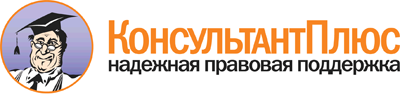 Приказ Минобрнауки России от 27.10.2014 N 1356
"Об утверждении федерального государственного образовательного стандарта среднего профессионального образования по специальности 51.02.02 Социально-культурная деятельность (по видам)"
(Зарегистрировано в Минюсте России 24.11.2014 N 34892)Документ предоставлен КонсультантПлюс

www.consultant.ru

Дата сохранения: 30.05.2015Уровень образования, необходимый для приема на обучение по ППССЗНаименование квалификации базовой подготовкиСрок получения СПО по ППССЗ базовой подготовки в очной форме обучения <1>среднее общее образованиеОрганизатор социально-культурной деятельности1 год 10 месяцевосновное общее образованиеОрганизатор социально-культурной деятельности2 года 10 месяцев <2>Уровень образования, необходимый для приема на обучение по ППССЗНаименование квалификации углубленной подготовкиСрок получения СПО по ППССЗ углубленной подготовки в очной форме обучения <1>среднее общее образованиеМенеджер социально-культурной деятельности2 года 10 месяцевосновное общее образованиеМенеджер социально-культурной деятельности3 года 10 месяцев <2>ИндексНаименование учебных циклов, разделов, модулей, требования к знаниям, умениям, практическому опытуВсего максимальной учебной нагрузки обучающегося (час./нед.)В том числе часов обязательных учебных занятийИндекс и наименование дисциплин, междисциплинарных курсов (МДК)Коды формируемых компетенцийОбязательная часть учебных циклов ППССЗ25381692ОГСЭ.00Общий гуманитарный и социально-экономический учебный цикл464310В результате изучения обязательной части учебного цикла обучающийся должен:уметь:ориентироваться в наиболее общих философских проблемах бытия, познания, ценностей, свободы и смысла жизни как основах формирования культуры гражданина и будущего специалиста;знать:основные категории и понятия философии;роль философии в жизни человека и общества;основы философского учения о бытии;сущность процесса познания;основы научной, философской и религиозной картин мира;об условиях формирования личности, свободе и ответственности за сохранение жизни, культуры, окружающей среды;о социальных и этических проблемах, связанных с развитием и использованием достижений науки, техники и технологий;48ОГСЭ.01. Основы философииОК 1 - 8уметь:ориентироваться в современной экономической, политической и культурной ситуации в России и мире;выявлять взаимосвязь отечественных, региональных, мировых социально-экономических, политических и культурных проблем;знать:основные направления развития ключевых регионов мира на рубеже XX и XXI вв.;сущность и причины локальных, региональных, межгосударственных конфликтов в конце XX - начале XXI в.;основные процессы (интеграционные, поликультурные, миграционные и иные) политического и экономического развития ведущих государств и регионов мира;назначение ООН, НАТО, ЕС и других организаций и основные направления их деятельности;о роли науки, культуры и религии в сохранении и укреплении национальных и государственных традиций;содержание и назначение важнейших правовых и законодательных актов мирового и регионального значения;48ОГСЭ.02. ИсторияОК 1, 3, 4, 6, 8, 10уметь:общаться (устно и письменно) на иностранном языке на профессиональные и повседневные темы;переводить (со словарем) иностранные тексты профессиональной направленности;самостоятельно совершенствовать устную и письменную речь, пополнять словарный запас;знать:лексический (1200 - 1400 лексических единиц) и грамматический минимум, необходимый для чтения и перевода (со словарем) иностранных текстов профессиональной направленности;108ОГСЭ.03. Иностранный языкОК 4 - 6, 8, 9уметь:использовать физкультурно-оздоровительную деятельность для укрепления здоровья, достижения жизненных и профессиональных целей;знать:о роли физической культуры в общекультурном, профессиональном и социальном развитии человека;основы здорового образа жизни.212106ОГСЭ.04. Физическая культураОК 2 - 4, 6, 8,10Математический и общий естественнонаучный учебный цикл10872ЕН.00В результате изучения обязательной части учебного цикла обучающийся должен:уметь:применять персональные компьютеры для поиска и обработки информации, создания и редактирования документов;пользоваться компьютерными программами, ресурсами информационно-телекоммуникационной сети "Интернет" (далее - сеть Интернет), работать с электронными документами;знать:теоретические основы построения и функционирования современных персональных компьютеров;типы компьютерных сетей;принципы использования мультимедиа, функции и возможности информационных и телекоммуникативных технологий, методы защиты информации;ЕН.01. Информационные ресурсыОК 2 - 9ПК 1.1, 1.5, 2.2, 2.3уметь:анализировать и прогнозировать экологические последствия различных видов деятельности;использовать в профессиональной деятельности представления о взаимосвязи организмов и среды обитания;соблюдать в профессиональной деятельности регламенты экологической безопасности;знать:принципы взаимодействия живых организмов и среды обитания;особенности взаимодействия общества и природы, основные источники техногенного воздействия на окружающую среду;об условиях устойчивого развития экосистем и возможных причинах возникновения экологического кризиса;принципы и методы рационального природопользования;методы экологического регулирования;принципы размещения производств различного типа;основные группы отходов, их источники и масштабы образования;понятие и принципы мониторинга окружающей среды;правовые и социальные вопросы природопользования и экологической безопасности;принципы и правила международного сотрудничества в области природопользования и охраны окружающей среды;природоресурсный потенциал Российской Федерации;охраняемые природные территории.ЕН.02. Экологические основы природопользованияОК 1 - 9ПК 1.2Профессиональный учебный цикл19661310Общепрофессиональные дисциплины406270П.00В результате изучения обязательной части учебного цикла обучающийся должен:уметь:способствовать функционированию любительских творческих коллективов;осуществлять руководство досуговым формированием (объединением), творческим коллективом;подготовить и провести культурно-досуговое мероприятие, концерт, фестиваль народного художественного творчества;знать:основные виды, жанры и формы бытования народного художественного творчества, его региональные особенности;традиционные народные праздники и обряды;теоретические основы и общие методики организации и развития народного художественного творчества в различных типах культурно-досуговых учреждениях и образовательных организациях;специфику организации детского художественного творчества, методику организации и работы досуговых формирований (объединений), творческих коллективов;структуру управления народным художественным творчеством.ОП.01. Народное художественное творчествоОК 1 - 9ПК 1.2, 1.3, 1.4, 2.1, 2.2ОП.00уметь:применять знания истории отечественной культуры в работе с творческим коллективом;сохранять культурное наследие региона;знать:понятие, виды и формы культуры;значение и место отечественной культуры как части мировой культуры;основные этапы истории отечественной культуры, выдающихся деятелей, известные памятники, тенденции развития отечественной культуры;ОП.02. История отечественной культурыОК 1 - 9ПК 1.2, 2.2уметь:пользоваться орфоэпическими словарями, словарями русского языка;определять лексическое значение слова;использовать словообразовательные средства в изобразительных целях;пользоваться багажом синтаксических средств при создании собственных текстов официально-делового, учебно-научного стилей; редактировать собственные тексты и тексты других авторов;пользоваться знаками препинания, вариативными и факультативными знаками препинания;различать тексты по их принадлежности к стилям; анализировать речь с точки ее нормативности, уместности и целесообразности;знать:фонемы; особенности русского ударения, основные тенденции в развитии русского ударения; логическое ударение; орфоэпические нормы;лексические и фразеологические единицы русского языка; изобразительно-выразительные возможности лексики и фразеологии; употребление профессиональной лексики и научных терминов;способы словообразования;самостоятельные и служебные части речи;синтаксический строй предложений;правила правописания;функциональные стили литературного языка;ОП.03. Русский язык и культура речиОК 4 - 6, 8, 9уметь:организовывать и проводить мероприятия по защите работающих и населения от негативных воздействий чрезвычайных ситуаций;предпринимать профилактические меры для снижения уровня опасностей различного вида и их последствий в профессиональной деятельности и быту;использовать средства индивидуальной и коллективной защиты от оружия массового поражения;применять первичные средства пожаротушения;ориентироваться в перечне военно-учетных специальностей и самостоятельно определять среди них родственные полученной специальности;применять профессиональные знания в ходе исполнения обязанностей военной службы на воинских должностях в соответствии с полученной специальностью;владеть способами бесконфликтного общения и саморегуляции в повседневной деятельности и экстремальных условиях военной службы;оказывать первую помощь пострадавшим;знать:принципы обеспечения устойчивости объектов экономики, прогнозирования развития событий и оценки последствий при техногенных чрезвычайных ситуациях и стихийных явлениях, в том числе в условиях противодействия терроризму как серьезной угрозе национальной безопасности России;основные виды потенциальных опасностей и их последствия в профессиональной деятельности и быту, принципы снижения вероятности их реализации;основы военной службы и обороны государства;задачи и основные мероприятия гражданской обороны;способы защиты населения от оружия массового поражения;меры пожарной безопасности и правила безопасного поведения при пожарах;организацию и порядок призыва граждан на военную службу и поступления на нее в добровольном порядке;основные виды вооружения, военной техники и специального снаряжения, состоящие на вооружении (оснащении) воинских подразделений, в которых имеются военно-учетные специальности, родственные специальностям СПО;область применения получаемых профессиональных знаний при исполнении обязанностей военной службы;порядок и правила оказания первой помощи пострадавшим.68ОП.04. Безопасность жизнедеятельностиОК 1 - 10Профессиональные модули15601040Организационно-управленческая деятельностьВ результате изучения профессионального модуля обучающийся должен:иметь практический опыт:организации социально-культурной деятельности в культурно-досуговых учреждениях (организациях);разработки социально-культурных программ;подготовки планов, отчетов, смет расходов;уметь:оказывать консультационно-методическую помощь культурно-досуговым учреждениям и образовательным организациям по развитию социально-культурной деятельности;анализировать региональные особенности социально-культурной деятельности и участвовать в ее развитии, осуществлять руководство структурным подразделением учреждения (организации) социально-культурной сферы;проводить и обрабатывать результаты конкретно-социологических исследований;анализировать и составлять планы, отчеты, смету расходов, бизнес-план;знать:основные виды и этапы становления и развития социально-культурной деятельности в России;основные виды, формы и тенденции развития социально-культурной деятельности в регионе;структуру управления социально-культурной деятельностью;понятие субъектов социально-культурной деятельности;теоретические основы и общие методики организации и развития социально-культурной деятельности в различных типах культурно-досуговых учреждениях и образовательных организациях;современные социально-культурные технологии, социально-культурные программы;методику конкретно-социологического исследования;специфику и формы методического обеспечения отрасли;экономические основы деятельности учреждений (организаций) социально-культурной сферы и их структурных подразделений;хозяйственный механизм, формы и структуры организации экономической деятельности;состав и особенности сметного финансирования и бюджетного нормирования расходов;виды внебюджетных средств, источники их поступления, методику бизнес-планирования;принципы организации труда и заработной платы.МДК.01.01. Организация социально-культурной деятельностиОК 1 - 9ПК 1.1 - 1.5ПМ.00Организационно-творческая деятельностьПМ.01Организация и постановка культурно-массовых мероприятий и театрализованных представленийВ результате изучения профессионального модуля обучающийся должен:иметь практический опыт:подготовки сценариев;организации, постановки, художественно-технического оформления культурно-массовых мероприятий и театрализованных представлений и личного участия в них в качестве исполнителя;работы с актерами, отдельными участниками мероприятий и творческими коллективами;уметь:разрабатывать сценарий культурно-массового мероприятия, театрализованного представления, осуществлять их постановку;работать с разнородным и разножанровым материалом на основе монтажного метода;организовывать и проводить репетиционную работу с коллективом и отдельными исполнителями;осуществлять художественно-техническое оформление культурно-массовых мероприятий и театрализованных представлений, использовать техническое световое и звуковое оборудование, работать над эскизом, чертежом, макетом, выгородкой;проводить психофизический тренинг;выявлять детали внутренней и внешней характерности образа, применять навыки работы актера;работать над сценическим словом, использовать логику и выразительность речи в общении со слушателями и зрителями;использовать выразительные средства сценической пластики в постановочной работе;знать:основные положения теории и практики режиссуры, особенности режиссуры культурно-массовых мероприятий и театрализованных представлений;различные виды и жанры культурно-массовых мероприятий и театрализованных представлений;сущность режиссерского замысла, приемы активизации зрителей, специфику выразительных средств;временные и пространственные особенности, особенности мизансценирования, принципы художественного оформления культурно-массовых мероприятий и театрализованных представлений;типы, устройство, оборудование сцены, осветительную и проекционную аппаратуру, технику безопасности;основы теории драмы, специфику драматургии культурно-массовых мероприятий и театрализованных представлений;методы создания сценариев, специфику работы над сценарием культурно-массового мероприятия, театрализованного представления на закрытой и открытой площадках;систему обучения актерскому мастерству К.С. Станиславского, специфику работы актера в культурно-массовых мероприятиях и театрализованных представлениях;элементы психофизического действия, создания сценического образа;особенности работы над словесным действием, "внешнюю" и "внутреннюю" технику словесного действия, принципы орфоэпии, систему речевого тренинга;общие закономерности и способы образно-пластического решения, возможности сценического движения и пантомимы.МДК.02.01. Основы режиссерского и сценарного мастерстваОК 1 - 9ПК 2.1 - 2.5ПМ.01Организация и постановка культурно-массовых мероприятий и театрализованных представленийВ результате изучения профессионального модуля обучающийся должен:иметь практический опыт:подготовки сценариев;организации, постановки, художественно-технического оформления культурно-массовых мероприятий и театрализованных представлений и личного участия в них в качестве исполнителя;работы с актерами, отдельными участниками мероприятий и творческими коллективами;уметь:разрабатывать сценарий культурно-массового мероприятия, театрализованного представления, осуществлять их постановку;работать с разнородным и разножанровым материалом на основе монтажного метода;организовывать и проводить репетиционную работу с коллективом и отдельными исполнителями;осуществлять художественно-техническое оформление культурно-массовых мероприятий и театрализованных представлений, использовать техническое световое и звуковое оборудование, работать над эскизом, чертежом, макетом, выгородкой;проводить психофизический тренинг;выявлять детали внутренней и внешней характерности образа, применять навыки работы актера;работать над сценическим словом, использовать логику и выразительность речи в общении со слушателями и зрителями;использовать выразительные средства сценической пластики в постановочной работе;знать:основные положения теории и практики режиссуры, особенности режиссуры культурно-массовых мероприятий и театрализованных представлений;различные виды и жанры культурно-массовых мероприятий и театрализованных представлений;сущность режиссерского замысла, приемы активизации зрителей, специфику выразительных средств;временные и пространственные особенности, особенности мизансценирования, принципы художественного оформления культурно-массовых мероприятий и театрализованных представлений;типы, устройство, оборудование сцены, осветительную и проекционную аппаратуру, технику безопасности;основы теории драмы, специфику драматургии культурно-массовых мероприятий и театрализованных представлений;методы создания сценариев, специфику работы над сценарием культурно-массового мероприятия, театрализованного представления на закрытой и открытой площадках;систему обучения актерскому мастерству К.С. Станиславского, специфику работы актера в культурно-массовых мероприятиях и театрализованных представлениях;элементы психофизического действия, создания сценического образа;особенности работы над словесным действием, "внешнюю" и "внутреннюю" технику словесного действия, принципы орфоэпии, систему речевого тренинга;общие закономерности и способы образно-пластического решения, возможности сценического движения и пантомимы.МДК.02.02. Исполнительская подготовкаОК 1 - 9ПК 2.1 - 2.5ПМ.02Организация культурно-досуговой деятельностиВ результате изучения профессионального модуля обучающийся должен:иметь практический опыт:организации культурно-досуговой работы с населением региона, в том числе с детьми и подростками;проведения игровых форм;подготовки сценариев, организации, постановки, художественно-технического и музыкального оформления культурно-досуговых программ;уметь:организовывать культурно-досуговую деятельность в культурно-досуговых учреждениях и образовательных организациях;оказывать консультационно-методическую помощь по вопросам организации культурно-досуговой деятельности;осуществлять руководство структурным подразделением культурно-досугового учреждения (организации);организовать досуговую работу с детьми и подростками;подготавливать и проводить игровую форму с различными возрастными категориями населения;изготавливать необходимый игровой реквизит;строить свою речь в соответствии с языковыми, коммуникативными и этическими нормами;анализировать свою речь с точки зрения ее нормативности, уместности и целесообразности, устранять ошибки и недочеты в своей устной речи;общаться со слушателями и зрителями;разработать сценарии культурно-досуговых программ, осуществить их постановку, использовать разнообразный материал при подготовке сценариев;организовывать и проводить репетиционную работу с участниками культурно-досуговой программы;осуществлять художественно-техническое и музыкальное оформление культурно-досуговых программ;использовать техническое световое и звуковое оборудование, подготавливать фонограмму;знать:основные виды и этапы культурно-досуговой деятельности в России и в своем регионе; основные направления, формы и тенденции развития культурно-досуговой деятельности; теоретические основы, общие и частные методики организации культурно-досуговой деятельности;основные принципы работы с детьми и подростками; основные этапы развития досуговой работы с детьми и подростками; специфику досуговой работы с детьми и подростками с учетом их возрастных особенностей;теоретические основы игровой деятельности; особенности использования игровых форм досуга с учетом возрастных особенностей населения; значение игры в развитии детей; виды, формы, технологию подготовки и проведения игры;понятие культуры речи, орфоэпические нормы русского литературного языка, фонетические средства языковой выразительности, систему речевого тренинга;основы теории драмы; специфику драматургии культурно-досуговых программ; методы создания сценариев; специфику работы над сценарием культурно-досуговой программы;основные положения теории и практики режиссуры; особенности режиссуры культурно-досуговых программ; сущность режиссерского замысла; приемы активизации зрителей; специфику выразительных средств;средства и способы художественного оформления культурно-досуговых программ;специфику музыкального языка, выразительные средства музыки, основные музыкальные жанры и формы, методы музыкального оформления культурно-досуговых программ, технику безопасности;классификацию технических средств;типы звуковоспроизводящей, осветительной и проекционной аппаратуры, принципы ее использования в культурно-досуговых программах; методы создания фонограмм.МДК.02.01. Основы культурно-досуговой деятельностиОК 1 - 9ПК 2.1 - 2.5ПМ.02Организация культурно-досуговой деятельностиВ результате изучения профессионального модуля обучающийся должен:иметь практический опыт:организации культурно-досуговой работы с населением региона, в том числе с детьми и подростками;проведения игровых форм;подготовки сценариев, организации, постановки, художественно-технического и музыкального оформления культурно-досуговых программ;уметь:организовывать культурно-досуговую деятельность в культурно-досуговых учреждениях и образовательных организациях;оказывать консультационно-методическую помощь по вопросам организации культурно-досуговой деятельности;осуществлять руководство структурным подразделением культурно-досугового учреждения (организации);организовать досуговую работу с детьми и подростками;подготавливать и проводить игровую форму с различными возрастными категориями населения;изготавливать необходимый игровой реквизит;строить свою речь в соответствии с языковыми, коммуникативными и этическими нормами;анализировать свою речь с точки зрения ее нормативности, уместности и целесообразности, устранять ошибки и недочеты в своей устной речи;общаться со слушателями и зрителями;разработать сценарии культурно-досуговых программ, осуществить их постановку, использовать разнообразный материал при подготовке сценариев;организовывать и проводить репетиционную работу с участниками культурно-досуговой программы;осуществлять художественно-техническое и музыкальное оформление культурно-досуговых программ;использовать техническое световое и звуковое оборудование, подготавливать фонограмму;знать:основные виды и этапы культурно-досуговой деятельности в России и в своем регионе; основные направления, формы и тенденции развития культурно-досуговой деятельности; теоретические основы, общие и частные методики организации культурно-досуговой деятельности;основные принципы работы с детьми и подростками; основные этапы развития досуговой работы с детьми и подростками; специфику досуговой работы с детьми и подростками с учетом их возрастных особенностей;теоретические основы игровой деятельности; особенности использования игровых форм досуга с учетом возрастных особенностей населения; значение игры в развитии детей; виды, формы, технологию подготовки и проведения игры;понятие культуры речи, орфоэпические нормы русского литературного языка, фонетические средства языковой выразительности, систему речевого тренинга;основы теории драмы; специфику драматургии культурно-досуговых программ; методы создания сценариев; специфику работы над сценарием культурно-досуговой программы;основные положения теории и практики режиссуры; особенности режиссуры культурно-досуговых программ; сущность режиссерского замысла; приемы активизации зрителей; специфику выразительных средств;средства и способы художественного оформления культурно-досуговых программ;специфику музыкального языка, выразительные средства музыки, основные музыкальные жанры и формы, методы музыкального оформления культурно-досуговых программ, технику безопасности;классификацию технических средств;типы звуковоспроизводящей, осветительной и проекционной аппаратуры, принципы ее использования в культурно-досуговых программах; методы создания фонограмм.МДК.02.02. Сценарно-режиссерские основы культурно-досуговой деятельностиОК 1 - 9ПК 2.1 - 2.5ПМ.02Организация культурно-досуговой деятельностиВ результате изучения профессионального модуля обучающийся должен:иметь практический опыт:организации культурно-досуговой работы с населением региона, в том числе с детьми и подростками;проведения игровых форм;подготовки сценариев, организации, постановки, художественно-технического и музыкального оформления культурно-досуговых программ;уметь:организовывать культурно-досуговую деятельность в культурно-досуговых учреждениях и образовательных организациях;оказывать консультационно-методическую помощь по вопросам организации культурно-досуговой деятельности;осуществлять руководство структурным подразделением культурно-досугового учреждения (организации);организовать досуговую работу с детьми и подростками;подготавливать и проводить игровую форму с различными возрастными категориями населения;изготавливать необходимый игровой реквизит;строить свою речь в соответствии с языковыми, коммуникативными и этическими нормами;анализировать свою речь с точки зрения ее нормативности, уместности и целесообразности, устранять ошибки и недочеты в своей устной речи;общаться со слушателями и зрителями;разработать сценарии культурно-досуговых программ, осуществить их постановку, использовать разнообразный материал при подготовке сценариев;организовывать и проводить репетиционную работу с участниками культурно-досуговой программы;осуществлять художественно-техническое и музыкальное оформление культурно-досуговых программ;использовать техническое световое и звуковое оборудование, подготавливать фонограмму;знать:основные виды и этапы культурно-досуговой деятельности в России и в своем регионе; основные направления, формы и тенденции развития культурно-досуговой деятельности; теоретические основы, общие и частные методики организации культурно-досуговой деятельности;основные принципы работы с детьми и подростками; основные этапы развития досуговой работы с детьми и подростками; специфику досуговой работы с детьми и подростками с учетом их возрастных особенностей;теоретические основы игровой деятельности; особенности использования игровых форм досуга с учетом возрастных особенностей населения; значение игры в развитии детей; виды, формы, технологию подготовки и проведения игры;понятие культуры речи, орфоэпические нормы русского литературного языка, фонетические средства языковой выразительности, систему речевого тренинга;основы теории драмы; специфику драматургии культурно-досуговых программ; методы создания сценариев; специфику работы над сценарием культурно-досуговой программы;основные положения теории и практики режиссуры; особенности режиссуры культурно-досуговых программ; сущность режиссерского замысла; приемы активизации зрителей; специфику выразительных средств;средства и способы художественного оформления культурно-досуговых программ;специфику музыкального языка, выразительные средства музыки, основные музыкальные жанры и формы, методы музыкального оформления культурно-досуговых программ, технику безопасности;классификацию технических средств;типы звуковоспроизводящей, осветительной и проекционной аппаратуры, принципы ее использования в культурно-досуговых программах; методы создания фонограмм.МДК.02.03. Оформление культурно-досуговых программОК 1 - 9ПК 2.1 - 2.5Вариативная часть учебных циклов ППССЗ(определяется образовательной организацией самостоятельно)1080720Всего часов обучения по учебным циклам ППССЗ36182412Учебная практика5 нед.180ОК 1 - 9ПК 1.1 - 1.5, 2.1 - 2.5Производственная практика (по профилю специальности)УП.00Производственная практика (преддипломная)3 нед.ПП.00Промежуточная аттестация5 нед.ПДП.00Государственная итоговая аттестация3 нед.ПА.00Подготовка выпускной квалификационной работы1 нед.ГИА.00Защита выпускной квалификационной работы (по видам)1 нед.ГИА.01Государственный экзамен1 нед.Обучение по учебным циклам67 нед.Учебная практика5 нед.Производственная практика (по профилю специальности)5 нед.Производственная практика (преддипломная)3 нед.Промежуточная аттестация5 нед.Государственная итоговая аттестация3 нед.Каникулы12 нед.Итого95 нед.ИндексНаименование учебных циклов, разделов, модулей, требования к знаниям, умениям, практическому опытуВсего максимальной учебной нагрузки обучающегося (час./нед.)В том числе часов обязательных учебных занятийИндекс и наименование дисциплин, междисциплинарных курсов (МДК)Коды формируемых компетенцийОбязательная часть учебных циклов ППССЗ38342556ОГСЭ.00Общий гуманитарный и социально-экономическийцикл696464В результате изучения обязательной части учебного цикла обучающийся должен:уметь:ориентироваться в наиболее общих философских проблемах бытия, познания, ценностей, свободы и смысла жизни как основах формирования культуры гражданина и будущего специалиста;знать:основные категории и понятия философии;роль философии в жизни человека и общества;основы философского учения о бытии;сущность процесса познания;основы научной, философской и религиозной картин мира;об условиях формирования личности, свободе и ответственности за сохранение жизни, культуры, окружающей среды;о социальных и этических проблемах, связанных с развитием и использованием достижений науки, техники и технологий;48ОГСЭ.01. Основы философииОК 1, 3 - 8уметь:ориентироваться в современной экономической, политической и культурной ситуации в России и мире;выявлять взаимосвязь отечественных, региональных, мировых социально-экономических, политических и культурных проблем;знать:основные направления развития ключевых регионов мира на рубеже XX и XXI вв.;сущность и причины локальных, региональных, межгосударственных конфликтов в конце XX - начале XXI вв.;основные процессы (интеграционные, поликультурные, миграционные и иные) политического и экономического развития ведущих государств и регионов мира;назначение ООН, НАТО, ЕС и других организаций и основные направления их деятельности;о роли науки, культуры и религии в сохранении и укреплении национальных и государственных традиций;содержание и назначение важнейших правовых и законодательных актов мирового и регионального значения;48ОГСЭ.02. ИсторияОК 1, 3, 4, 6, 8, 10уметь:применять техники и приемы эффективного общения в профессиональной деятельности;использовать приемы саморегуляции поведения в процессе межличностного общения;знать:взаимосвязь общения и деятельности;цели, функции, виды и уровни общения;роли и ролевые ожидания в общении;виды социальных взаимодействий;механизмы взаимопонимания в общении;техники и приемы общения, правила слушания, ведения беседы, убеждения;этические принципы общения;источники, причины, виды и способы разрешения конфликтов;48ОГСЭ.03. Психология общенияОК 1 - 10ПК 1.1 - 1.3, 2.3, 2.5 - 2.7, 3.4, 3.6уметь:общаться (устно и письменно) на иностранном языке на профессиональные и повседневные темы;переводить (со словарем) иностранные тексты профессиональной направленности;самостоятельно совершенствовать устную и письменную речь, пополнять словарный запас;знать:лексический (1200-1400 лексических единиц) и грамматический минимум, необходимый для чтения и перевода (со словарем) иностранных текстов профессиональной направленности;160ОГСЭ.04. Иностранный языкОК 4 - 6, 8, 9уметь:использовать физкультурно-оздоровительную деятельность для укрепления здоровья, достижения жизненных и профессиональных целей;знать:о роли физической культуры в общекультурном, профессиональном и социальном развитии человека;основы здорового образа жизни.320160ОГСЭ.06. Физическая культураОК 2 - 4, 6, 8, 10ЕН.00Математический и общий естественнонаучный цикл10872В результате изучения обязательной части цикла обучающийся должен:уметь:применять персональные компьютеры для поиска и обработки информации, создания и редактирования документов;пользоваться компьютерными программами, Интернет-ресурсами, работать с электронными документами;знать:теоретические основы построения и функционирования современных персональных компьютеров;типы компьютерных сетей;принципы использования мультимедиа, функции и возможности информационных и телекоммуникативных технологий, методы защиты информации;ЕН.01. Информационные ресурсыОК 2 - 9ПК 1.1, 1.5, 2.2, 2.3уметь:анализировать и прогнозировать экологические последствия различных видов деятельности;использовать в профессиональной деятельности представления о взаимосвязи организмов и среды обитания;соблюдать в профессиональной деятельности регламенты экологической безопасности;знать:принципы взаимодействия живых организмов и среды обитания;особенности взаимодействия общества и природы, основные источники техногенного воздействия на окружающую среду;об условиях устойчивого развития экосистем и возможных причинах возникновения экологического кризиса;принципы и методы рационального природопользования;методы экологического регулирования;принципы размещения производств различного типа;основные группы отходов, их источники и масштабы образования;понятие и принципы мониторинга окружающей среды;правовые и социальные вопросы природопользования и экологической безопасности;принципы и правила международного сотрудничества в области природопользования и охраны окружающей среды;природоресурсный потенциал Российской Федерации;охраняемые природные территории.ЕН.02. Экологические основы природопользованияОК 1 - 9ПК 1.2П.00Профессиональный цикл30302020ОП.00Общепрофессиональные дисциплины504336В результате изучения обязательной части цикла обучающийся должен:уметь:способствовать функционированию любительских творческих коллективов;подготавливать и проводить фестиваль народного художественного творчества;знать:основные виды, жанры и формы бытования народного художественного творчества, его региональные особенности;традиционные народные праздники и обряды;теоретические основы и общие методики организации и развития народного художественного творчества в различных типах культурно-досуговых и образовательных организациях;специфику организации детского художественного творчества;методику организации и работы досутовых формирований (объединений), творческих коллективов;структуру управления народным художественным творчеством;ОП.01. Народное художественное творчествоОК 1 - 9ПК 1.2 - 1.4, 2.1, 2.2уметь:применять знания истории отечественной культуры в работе с творческим коллективом;сохранять культурное наследие региона;знать:понятие, виды и формы культуры;значение и место отечественной культуры как части мировой культуры;основные этапы истории отечественной культуры, выдающихся деятелей, известные памятники, тенденции развития отечественной культуры;ОП.02. История отечественной культурыОК 1 - 9ПК 1.2, 2.2уметь:анализировать творчество писателя и отдельное литературное произведение, формулировать свое отношение к авторской позиции;использовать литературные произведения в профессиональной деятельности;знать:важнейшие этапы и направления в истории отечественной (в том числе современной) литературы;выдающихся отечественных писателей, их жизнь и творчество;шедевры русской классической литературы;содержание изученных произведений;ОП.03. Отечественная литератураОК 1 - 9ПК 1.1, 1.2, 2.2уметь:пользоваться орфоэпическими словарями, словарями русского языка;определять лексическое значение слова;использовать словообразовательные средства в изобразительных целях;пользоваться багажом синтаксических средств при создании собственных текстов официально-делового, учебно-научного стилей; редактировать собственные тексты и тексты других авторов;пользоваться знаками препинания, вариативными и факультативными знаками препинания;различать тексты по их принадлежности к стилям; анализировать речь с точки ее нормативности, уместности и целесообразности;знать:фонемы; особенности русского ударения, основные тенденции в развитии русского ударения; логическое ударение; орфоэпические нормы;лексические и фразеологические единицы русского языка; изобразительно-выразительные возможности лексики и фразеологии; употребление профессиональной лексики и научных терминов;способы словообразования;самостоятельные и служебные части речи;синтаксический строй предложений;правила правописания;функциональные стили литературного языка;ОП.04. Русский язык и культура речиОК 4 - 6, 8, 9уметь:организовывать и проводить мероприятия по защите работающих и населения от негативных воздействий чрезвычайных ситуаций;предпринимать профилактические меры для снижения уровня опасностей различного вида и их последствий в профессиональной деятельности и быту;использовать средства индивидуальной и коллективной защиты от оружия массового поражения; применять первичные средства пожаротушения;ориентироваться в перечне военно-учетных специальностей и самостоятельно определять среди них родственные полученной специальности;применять профессиональные знания в ходе исполнения обязанностей военной службы на воинских должностях в соответствии с полученной специальностью;владеть способами бесконфликтного общения и саморегуляции в повседневной деятельности и экстремальных условиях военной службы;оказывать первую помощь пострадавшим;знать:принципы обеспечения устойчивости объектов экономики, прогнозирования развития событий и оценки последствий при техногенных чрезвычайных ситуациях и стихийных явлениях, в том числе в условиях противодействия терроризму как серьезной угрозе национальной безопасности России;основные виды потенциальных опасностей и их последствия в профессиональной деятельности и быту, принципы снижения вероятности их реализации;основы военной службы и обороны государства;задачи и основные мероприятия гражданской обороны; способы защиты населения от оружия массового поражения;меры пожарной безопасности и правила безопасного поведения при пожарах;организацию и порядок призыва граждан на военную службу и поступления на нее в добровольном порядке;основные виды вооружения, военной техники и специального снаряжения, состоящие на вооружении (оснащении) воинских подразделений, в которых имеются военно-учетные специальности, родственные специальностям СПО;область применения получаемых профессиональных знаний при исполнении обязанностей военной службы;порядок и правила оказания первой помощи пострадавшим.68ОП.05. Безопасность жизнедеятельностиОК 1 - 10ПК 1.1 - 3.6ПМ.00Профессиональные модули25261684ПМ.01Организационно-управленческая деятельностьВ результате изучения профессионального модуля обучающийся должен:иметь практический опыт:организации социально-культурной деятельности в культурно-досуговых учреждениях (организациях);разработки социально-культурных программ;работы с детьми, подростками в культурно-досуговых учреждениях (организациях);подготовки планов, отчетов, смет расходов, бизнес-плана;уметь:оказывать консультационно-методическую помощь культурно-досуговым учреждениям и образовательным организациям по развитию социально-культурной деятельности;анализировать региональные особенности социально-культурной деятельности и участвовать в ее развитии;осуществлять руководство структурным подразделением учреждения социально-культурной сферы;проводить и обрабатывать результаты конкретно-социологических исследований;анализировать и составлять планы, отчеты, смету расходов;использовать теоретические сведения о личности и межличностных отношениях;пользоваться специальной литературой, учебно-методическими материалами;разрешать конфликтные ситуации и способствовать их предотвращению;разработать бизнес-план социально-культурной услуги;использовать законодательные и нормативно-правовые акты в организации предпринимательской деятельности;знать:основные виды и этапы становления и развития социально-культурной деятельности в России;основные виды, формы и тенденции развития социально-культурной деятельности в регионе;структуру управления социально-культурной деятельностью;понятие субъектов социально-культурной деятельности;теоретические основы и общие методики организации и развития социально-культурной деятельности в различных типах культурно-досуговых и образовательных учреждений;современные социально-культурные технологии, социально-культурные программы;методику конкретно-социологического исследования;специфику и формы методического обеспечения отрасли;экономические основы деятельности учреждений социально-культурной сферы и их структурных подразделений;основные понятия психологии (психика, сознание, личность, индивид, потребность, мотив, интерес, ценностная ориентация, вкус, мышление, эмоция, чувство);закономерности психического развития человека, его возрастные и индивидуальные особенности, методы психологической диагностики личности;роль семьи и социума в формировании и развитии личности ребенка;хозяйственный механизм, формы и структуры организации экономической деятельности;состав и особенности сметного финансирования и бюджетного нормирования расходов;виды внебюджетных средств, источники их поступления;методику бизнес-планирования;принципы организации труда и заработной платы;сущность, основные типы и виды предпринимательской деятельности;историю и условия развития предпринимательской деятельности;правовые основы предпринимательской деятельности;формы и этапы создания собственного дела;бизнес-план как основу предпринимательской деятельности;специфику и возможности предпринимательской деятельности в социально-культурной сфере.МДК.01.01. Организация социально-культурной деятельностиОК 1 - 9ПК 1.1 - 1.8ПМ.02Организационно-творческая деятельностьОрганизация и постановка культурно-массовых мероприятий и театрализованных представленийВ результате изучения профессионального модуля обучающийся должен:иметь практический опыт:подготовки сценариев, организации, постановки, художественно-технического оформления культурно-массовых мероприятий и театрализованных представлений;постановки эстрадных программ или номера;личного участия в постановках в качестве исполнителя;работы с актерами, отдельными участниками мероприятий и творческими коллективами, работы над сценическим словом;уметь:разрабатывать сценарий культурно-массового мероприятия, театрализованного представления, осуществлять их постановку;организовывать и проводить репетиционную работу с коллективом и отдельными исполнителями;работать с разнородным и разножанровым материалом на основе монтажного метода;осуществлять художественно-техническое оформление культурно-массовых мероприятий и театрализованных представлений, использовать техническое световое и звуковое оборудование;работать над эскизом, чертежом, макетом, выгородкой;проводить психофизический тренинг, выявлять детали внутренней и внешней характерности образа;применять навыки работы актера, работать над сценическим словом, использовать логику и выразительность речи в общении со слушателями и зрителями;использовать выразительные средства сценической пластики в постановочной работе;разрабатывать и осуществлять постановку эстрадного номера или программы;привлекать финансовые средства для осуществления постановки культурно-массовых мероприятий, театрализованных представлений;знать:основные положения теории и практики режиссуры, особенности режиссуры культурно-массовых мероприятий и театрализованных представлений;различные виды и жанры культурно-массовых мероприятий и театрализованных представлений;сущность режиссерского замысла, приемы активизации зрителей, специфику выразительных средств;временные и пространственные особенности, особенности мизансценирования;принципы художественного оформления культурно-массовых мероприятий и театрализованных представлений;типы, устройство, оборудование сцены, осветительную и проекционную аппаратуру;технику безопасности;основы теории драмы;специфику драматургии культурно-массовых мероприятий и театрализованных представлений;методы создания сценариев, специфику работы над сценарием культурно-массового мероприятия, театрализованного представления на закрытой и открытой площадках;систему обучения актерскому мастерству К.С. Станиславского,специфику работы актера в культурно-массовых мероприятиях и театрализованных представлениях;элементы психофизического действия, создания сценического образа;особенности работы над словесным действием;"внешнюю" и "внутреннюю" технику словесного действия, принципы орфоэпии, систему речевого тренинга;общие закономерности и способы образно-пластического решения, возможности сценического движения и пантомимы;художественные особенности, синтетическую природу эстрадного искусства;виды, жанры и формы эстрадного искусства;специфику выразительных средств эстрады;основные этапы развития отечественной и зарубежной эстрады, лучших исполнителей;принципы создания эстрадного номера и целостного эстрадного представления;источники финансирования мероприятий и постановок, способы привлечения денежных средств, их грамотного использования;МДК.02.01. Основы режиссерского и сценарного мастерстваОК 1 - 9ПК 2.1 - 2.7Организация и постановка культурно-массовых мероприятий и театрализованных представленийВ результате изучения профессионального модуля обучающийся должен:иметь практический опыт:подготовки сценариев, организации, постановки, художественно-технического оформления культурно-массовых мероприятий и театрализованных представлений;постановки эстрадных программ или номера;личного участия в постановках в качестве исполнителя;работы с актерами, отдельными участниками мероприятий и творческими коллективами, работы над сценическим словом;уметь:разрабатывать сценарий культурно-массового мероприятия, театрализованного представления, осуществлять их постановку;организовывать и проводить репетиционную работу с коллективом и отдельными исполнителями;работать с разнородным и разножанровым материалом на основе монтажного метода;осуществлять художественно-техническое оформление культурно-массовых мероприятий и театрализованных представлений, использовать техническое световое и звуковое оборудование;работать над эскизом, чертежом, макетом, выгородкой;проводить психофизический тренинг, выявлять детали внутренней и внешней характерности образа;применять навыки работы актера, работать над сценическим словом, использовать логику и выразительность речи в общении со слушателями и зрителями;использовать выразительные средства сценической пластики в постановочной работе;разрабатывать и осуществлять постановку эстрадного номера или программы;привлекать финансовые средства для осуществления постановки культурно-массовых мероприятий, театрализованных представлений;знать:основные положения теории и практики режиссуры, особенности режиссуры культурно-массовых мероприятий и театрализованных представлений;различные виды и жанры культурно-массовых мероприятий и театрализованных представлений;сущность режиссерского замысла, приемы активизации зрителей, специфику выразительных средств;временные и пространственные особенности, особенности мизансценирования;принципы художественного оформления культурно-массовых мероприятий и театрализованных представлений;типы, устройство, оборудование сцены, осветительную и проекционную аппаратуру;технику безопасности;основы теории драмы;специфику драматургии культурно-массовых мероприятий и театрализованных представлений;методы создания сценариев, специфику работы над сценарием культурно-массового мероприятия, театрализованного представления на закрытой и открытой площадках;систему обучения актерскому мастерству К.С. Станиславского,специфику работы актера в культурно-массовых мероприятиях и театрализованных представлениях;элементы психофизического действия, создания сценического образа;особенности работы над словесным действием;"внешнюю" и "внутреннюю" технику словесного действия, принципы орфоэпии, систему речевого тренинга;общие закономерности и способы образно-пластического решения, возможности сценического движения и пантомимы;художественные особенности, синтетическую природу эстрадного искусства;виды, жанры и формы эстрадного искусства;специфику выразительных средств эстрады;основные этапы развития отечественной и зарубежной эстрады, лучших исполнителей;принципы создания эстрадного номера и целостного эстрадного представления;источники финансирования мероприятий и постановок, способы привлечения денежных средств, их грамотного использования;МДК.02.02. Исполнительская подготовкаОК 1 - 9ПК 2.1 - 2.7Организация культурно-досуговой деятельностиВ результате изучения профессионального модуля обучающийся должен:иметь практический опыт:организации культурно-досуговой работы с населением региона, в том числе с детьми и подростками;проведения игровых форм и программ;подготовки сценариев, организации, постановки, художественно-технического и музыкального оформления культурно-досуговых программ;уметь:организовывать культурно-досуговую деятельность в культурно-досуговых учреждениях и образовательных организациях;оказать консультационно-методическую помощь по вопросам организации культурно-досуговой деятельности;осуществлять руководство структурным подразделением культурно-досугового учреждения (организации);организовывать досуговую работу с детьми и подростками;подготавливать и проводить игровую форму с различными возрастными категориями населения;строить свою речь в соответствии с языковыми, коммуникативными и этическими нормами;анализировать свою речь с точки зрения ее нормативности, уместности и целесообразности, устранять ошибки и недочеты в своей устной речи;общаться со слушателями и зрителями;разрабатывать сценарии культурно-досуговых программ, осуществлять их постановку, использовать разнообразный материал при подготовке сценариев;организовывать и проводить репетиционную работу с участниками культурно-досуговой программы;осуществлять художественно-техническое и музыкальное оформление культурно-досуговых программ;использовать техническое световое и звуковое оборудование, подготовить фонограмму;организовывать анимационную работу, подготавливать и проводить с населением различные игровые, конкурсные и другие программы;использовать рекламу в целях популяризации учреждения (организации) культуры и его услуг;планировать, подготавливать и проводить рекламное мероприятие культурно-досуговой деятельности, использовать возможности выразительных средств рекламы;использовать связи с общественностью в работе культурно-досугового учреждения (организации);создавать и поддерживать положительный имидж учреждения (организации) культуры и его работников;знать:основные виды и этапы культурно-досуговой деятельности в России и в своем регионе; основные направления, формы и тенденции развития культурно-досуговой деятельности; теоретические основы, общие и частные методики организации культурно-досуговой деятельности;основные принципы работы с детьми и подростками; основные этапы развития досуговой работы с детьми и подростками; специфику досуговой работы с детьми и подростками с учетом их возрастных особенностей;теоретические основы игровой деятельности; особенности использования игровых форм досуга с учетом возрастных особенностей населения; значение игры в развитии детей; виды, формы, технологию подготовки и проведения игры;понятие культуры речи, орфоэпические нормы русского литературного языка, фонетические средства языковой выразительности, систему речевого тренинга,основы теории драмы; специфику драматургии культурно-досуговых программ; методы создания сценариев; специфику работы над сценарием культурно-досуговой программы;основные положения теории и практики режиссуры; особенности режиссуры культурно-досуговых программ; сущность режиссерского замысла; приемы активизации зрителей; специфику выразительных средств;средства и способы художественного оформления культурно-досуговых программ;специфику музыкального языка, выразительные средства музыки, основные музыкальные жанры и формы, методы музыкального оформления культурно-досуговых программ, технику безопасности;классификацию технических средств; типы звуковоспроизводящей, осветительной и проекционной аппаратуры, принципы ее использования в культурно-досуговых программах; методы создания фонограмм;теоретические основы, виды и формы анимационной деятельности;общую методику организации анимационной деятельности в культурно-досуговых учреждениях (организациях) и на открытых площадках;методики подготовки и проведения анимационных программ (игровых, конкурсных, дискотек и других) для различных групп населения;основные виды рекламы, рекламных средств;виды рекламных мероприятий, цели рекламных кампаний и их планирование;сценарные и режиссерские основы рекламы;методику подготовки, проведения и анализа рекламного мероприятия;сущность, значение и цели связи с общественностью (PR);внешние и внутренние коммуникации;особенности проведения мероприятия PR;роль имиджа, его характеристики и компоненты.МДК.02.01. Основы культурно-досуговой деятельностиОК 1 - 9ПК 2.1 - 2.7Организация культурно-досуговой деятельностиВ результате изучения профессионального модуля обучающийся должен:иметь практический опыт:организации культурно-досуговой работы с населением региона, в том числе с детьми и подростками;проведения игровых форм и программ;подготовки сценариев, организации, постановки, художественно-технического и музыкального оформления культурно-досуговых программ;уметь:организовывать культурно-досуговую деятельность в культурно-досуговых учреждениях и образовательных организациях;оказать консультационно-методическую помощь по вопросам организации культурно-досуговой деятельности;осуществлять руководство структурным подразделением культурно-досугового учреждения (организации);организовывать досуговую работу с детьми и подростками;подготавливать и проводить игровую форму с различными возрастными категориями населения;строить свою речь в соответствии с языковыми, коммуникативными и этическими нормами;анализировать свою речь с точки зрения ее нормативности, уместности и целесообразности, устранять ошибки и недочеты в своей устной речи;общаться со слушателями и зрителями;разрабатывать сценарии культурно-досуговых программ, осуществлять их постановку, использовать разнообразный материал при подготовке сценариев;организовывать и проводить репетиционную работу с участниками культурно-досуговой программы;осуществлять художественно-техническое и музыкальное оформление культурно-досуговых программ;использовать техническое световое и звуковое оборудование, подготовить фонограмму;организовывать анимационную работу, подготавливать и проводить с населением различные игровые, конкурсные и другие программы;использовать рекламу в целях популяризации учреждения (организации) культуры и его услуг;планировать, подготавливать и проводить рекламное мероприятие культурно-досуговой деятельности, использовать возможности выразительных средств рекламы;использовать связи с общественностью в работе культурно-досугового учреждения (организации);создавать и поддерживать положительный имидж учреждения (организации) культуры и его работников;знать:основные виды и этапы культурно-досуговой деятельности в России и в своем регионе; основные направления, формы и тенденции развития культурно-досуговой деятельности; теоретические основы, общие и частные методики организации культурно-досуговой деятельности;основные принципы работы с детьми и подростками; основные этапы развития досуговой работы с детьми и подростками; специфику досуговой работы с детьми и подростками с учетом их возрастных особенностей;теоретические основы игровой деятельности; особенности использования игровых форм досуга с учетом возрастных особенностей населения; значение игры в развитии детей; виды, формы, технологию подготовки и проведения игры;понятие культуры речи, орфоэпические нормы русского литературного языка, фонетические средства языковой выразительности, систему речевого тренинга,основы теории драмы; специфику драматургии культурно-досуговых программ; методы создания сценариев; специфику работы над сценарием культурно-досуговой программы;основные положения теории и практики режиссуры; особенности режиссуры культурно-досуговых программ; сущность режиссерского замысла; приемы активизации зрителей; специфику выразительных средств;средства и способы художественного оформления культурно-досуговых программ;специфику музыкального языка, выразительные средства музыки, основные музыкальные жанры и формы, методы музыкального оформления культурно-досуговых программ, технику безопасности;классификацию технических средств; типы звуковоспроизводящей, осветительной и проекционной аппаратуры, принципы ее использования в культурно-досуговых программах; методы создания фонограмм;теоретические основы, виды и формы анимационной деятельности;общую методику организации анимационной деятельности в культурно-досуговых учреждениях (организациях) и на открытых площадках;методики подготовки и проведения анимационных программ (игровых, конкурсных, дискотек и других) для различных групп населения;основные виды рекламы, рекламных средств;виды рекламных мероприятий, цели рекламных кампаний и их планирование;сценарные и режиссерские основы рекламы;методику подготовки, проведения и анализа рекламного мероприятия;сущность, значение и цели связи с общественностью (PR);внешние и внутренние коммуникации;особенности проведения мероприятия PR;роль имиджа, его характеристики и компоненты.МДК.02.02. Сценарно-режиссерские основы культурно-досуговой деятельностиОК 1 - 9ПК 2.1 - 2.7Организация культурно-досуговой деятельностиВ результате изучения профессионального модуля обучающийся должен:иметь практический опыт:организации культурно-досуговой работы с населением региона, в том числе с детьми и подростками;проведения игровых форм и программ;подготовки сценариев, организации, постановки, художественно-технического и музыкального оформления культурно-досуговых программ;уметь:организовывать культурно-досуговую деятельность в культурно-досуговых учреждениях и образовательных организациях;оказать консультационно-методическую помощь по вопросам организации культурно-досуговой деятельности;осуществлять руководство структурным подразделением культурно-досугового учреждения (организации);организовывать досуговую работу с детьми и подростками;подготавливать и проводить игровую форму с различными возрастными категориями населения;строить свою речь в соответствии с языковыми, коммуникативными и этическими нормами;анализировать свою речь с точки зрения ее нормативности, уместности и целесообразности, устранять ошибки и недочеты в своей устной речи;общаться со слушателями и зрителями;разрабатывать сценарии культурно-досуговых программ, осуществлять их постановку, использовать разнообразный материал при подготовке сценариев;организовывать и проводить репетиционную работу с участниками культурно-досуговой программы;осуществлять художественно-техническое и музыкальное оформление культурно-досуговых программ;использовать техническое световое и звуковое оборудование, подготовить фонограмму;организовывать анимационную работу, подготавливать и проводить с населением различные игровые, конкурсные и другие программы;использовать рекламу в целях популяризации учреждения (организации) культуры и его услуг;планировать, подготавливать и проводить рекламное мероприятие культурно-досуговой деятельности, использовать возможности выразительных средств рекламы;использовать связи с общественностью в работе культурно-досугового учреждения (организации);создавать и поддерживать положительный имидж учреждения (организации) культуры и его работников;знать:основные виды и этапы культурно-досуговой деятельности в России и в своем регионе; основные направления, формы и тенденции развития культурно-досуговой деятельности; теоретические основы, общие и частные методики организации культурно-досуговой деятельности;основные принципы работы с детьми и подростками; основные этапы развития досуговой работы с детьми и подростками; специфику досуговой работы с детьми и подростками с учетом их возрастных особенностей;теоретические основы игровой деятельности; особенности использования игровых форм досуга с учетом возрастных особенностей населения; значение игры в развитии детей; виды, формы, технологию подготовки и проведения игры;понятие культуры речи, орфоэпические нормы русского литературного языка, фонетические средства языковой выразительности, систему речевого тренинга,основы теории драмы; специфику драматургии культурно-досуговых программ; методы создания сценариев; специфику работы над сценарием культурно-досуговой программы;основные положения теории и практики режиссуры; особенности режиссуры культурно-досуговых программ; сущность режиссерского замысла; приемы активизации зрителей; специфику выразительных средств;средства и способы художественного оформления культурно-досуговых программ;специфику музыкального языка, выразительные средства музыки, основные музыкальные жанры и формы, методы музыкального оформления культурно-досуговых программ, технику безопасности;классификацию технических средств; типы звуковоспроизводящей, осветительной и проекционной аппаратуры, принципы ее использования в культурно-досуговых программах; методы создания фонограмм;теоретические основы, виды и формы анимационной деятельности;общую методику организации анимационной деятельности в культурно-досуговых учреждениях (организациях) и на открытых площадках;методики подготовки и проведения анимационных программ (игровых, конкурсных, дискотек и других) для различных групп населения;основные виды рекламы, рекламных средств;виды рекламных мероприятий, цели рекламных кампаний и их планирование;сценарные и режиссерские основы рекламы;методику подготовки, проведения и анализа рекламного мероприятия;сущность, значение и цели связи с общественностью (PR);внешние и внутренние коммуникации;особенности проведения мероприятия PR;роль имиджа, его характеристики и компоненты.МДК.02.03. Оформление культурно-досуговых программОК 1 - 9ПК 2.1 - 2.7ПМ.03Менеджмент в социально-культурной сфереВ результате изучения профессионального модуля обучающийся должен:иметь практический опыт:руководства учреждением (организацией) культуры (структурным подразделением), составления планов и отчетов его работы;подготовки документов бухгалтерского учета;работы с прикладными компьютерными программами;работы с нормативно-правовой документацией;уметь:использовать нормативно-управленческую информацию в своей деятельности;организовывать, анализировать и оценивать работу коллектива исполнителей, учреждения (организации) культуры;находить оптимальные варианты при решении управленческих и хозяйственных задач;составлять планы и отчеты;решать организационные задачи, стоящие перед коллективом;осуществлять контроль за работой кадров;составлять документы бухгалтерского учета;использовать программное обеспечение в профессиональной деятельности;применять компьютеры и телекоммуникационные средства;использовать нормативные правовые документы в работе;защищать свои права в соответствии с трудовым законодательством;осуществлять сотрудничество с органами правопорядка и социальной защиты населения;знать:сущность и характерные черты современного менеджмента, внешнюю и внутреннюю среду организации;цикл менеджмента, стратегические и тактические планы в системе менеджмента;структуру организации, систему методов управления;принципы организации работы коллектива исполнителей, роль мотивации и потребностей;процесс принятия и реализации управленческих решений;принципы руководства (единоначалие и партнерство), стили руководства;особенности менеджмента в социально-культурной сфере, систему и структуру управления культурой;основные этапы управленческой деятельности в сфере культуры;цели и задачи управления учреждениями (организациями) культуры;принципы организации и анализ работы коллектива исполнителей и учреждения (организации) культуры;систему управления трудовыми ресурсами, планирование потребности в трудовых ресурсах;принципы отбора кадров, профессиональной ориентации и социальной адаптации в коллективе;методики оценки результатов деятельности, контроля за деятельностью кадров;понятие и принципы маркетинга, рынок как объект маркетинга, сегментацию рынка;суть маркетинговой деятельности учреждения (организации) культуры, поиск рыночной ниши, правила создания новых услуг;ценовую и сбытовую политику учреждения (организации), цели и виды продвижения услуг, способы стимулирования сбыта, значение рекламы;стратегическое маркетинговое планирование;законодательные и нормативные акты Российской Федерации по бухгалтерскому учету и аудиту;основы бухгалтерского учета, его виды и задачи, объекты учета;первичные учетные документы, их реквизиты, сводную учетную документацию;процесс регулирования бухгалтерского учета;порядок и сроки проведения инвентаризации имущества и обязательств;состав и формы бухгалтерской отчетности, периодичность, адреса и сроки ее представления;условия хранения документов бухгалтерского учета;основные принципы, методы и свойства информационных и телекоммуникационных технологий;прикладное программное обеспечение и информационные ресурсы профессиональной деятельности;возможности использования сети Интернет и других сетей в профессиональной деятельности;историю и современное состояние законодательства о культуре;основные законодательные акты и другие нормативные документы, регулирующие трудовые отношения;права и обязанности работников социально-культурной сферы;правовые принципы деятельности учреждений (организаций) социально-культурной сферы.МДК.03.01. Менеджмент в социально-культурной сфереОК 1 - 9ПК 3.1 - 3.6Вариативная часть учебных циклов ППССЗ(определяется образовательной организацией самостоятельно)16201080Всего часов обучения по учебным циклам ППССЗ54543636УП.00Учебная практика8 нед.288ОК 1 - 9ПК 1.1 - 1.8, 2.1 - 2.7, 3.1 - 3.6ПП.00Производственная практика (по профилю специальности)8 нед.288ОК 1 - 9ПК 1.1 - 1.8, 2.1 - 2.7, 3.1 - 3.6ПДП.00Производственная практика (преддипломная)4 нед.ПА.00Промежуточная аттестация8 нед.ГИА.00Государственная итоговая аттестация4 нед.ГИА.01Подготовка выпускной квалификационной работы1 нед.ГИА.02Защита выпускной квалификационной работы (по видам)1 нед.ГИА.03Государственный экзамен1 нед.ГИА.04Государственный экзамен1 нед.Обучение по учебным циклам101 нед.Учебная практика8 нед.Производственная практика (по профилю специальности)8 нед.Производственная практика (преддипломная)4 нед.Промежуточная аттестация8 нед.Государственная итоговая аттестация4 нед.Каникулы22 нед.Итого147 нед.теоретическое обучение (при обязательной учебной нагрузке 36 часов в неделю)39 нед.промежуточная аттестация2 нед.каникулы11 нед.